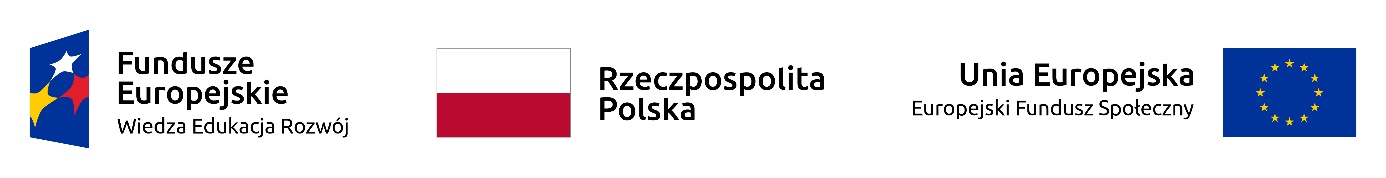 Załącznik nr 3 do zapytania ofertowego SZCZEGÓŁOWY OPIS PRZEDDMIOTU ZAMÓWIENIA na dostawę tabletów dostosowanych do potrzeb osób z niepełnosprawnościami w ramach projektu pn. „PSW w Jaśle – Uczelnią bez barier”Przedmiotem zamówienia są tablety dostosowane do potrzeb osób z niepełnosprawnościami, które będą wykorzystywane w procesie edukacyjnym. Ilość: 13 sztuk  o parametrach:Pamięć wbudowana (pojemość): min. 128 GBWielkość pamięci RAM: min. 8GBProcesor (CPU): min 8 rdzeni ARM (min. 4 rdzenie energooszczędne, min. 4 rdzenie zapewniające wysoką wydajność)Procesor (GPU): min 8 rdzeniDługość: max. 280,6mmSzerokość: max. 214,9mmWysokość: max. 6,4mmWaga: max. 684gWyświetlacz: przekątna ekranu min. 12,9 cala z podświetleniem mini-LED, w technologii IPSSystem podświetlenia: 2D z min. 2596 strefami miejscowego przyciemniania pokrywającymi całą matrycęRozdzielczość: min. 2732 na 2048 pikseli przy 264 pikselach na cal (ppi)Powłoka oleofobowa odporna na odciski palców: TAKPełna laminacja wyświetlacza: TAKPowłoka antyodblaskowa: TAKWspółczynnik odbicia: min. 1,8%Multi-Touch: TAKKontrast: min. 1 000 000:1Częstotliwość odświeżania ekranu: min 120HzWbudowany modem 5G: TAKWIFI: min. 6 (802.11ax) obsługujące dwa zakresy jednocześnie (2,4 GHz i 5 GHz)Moduł Bluetooth: min. 5.0Kolor: SzaryAparat (tył) posiadający: min. 2 obiektywy, min. 2-krotny zoom optyczny, min. 5-krotny zoom cyfrowy, osłonę obiektywu ze szkła szafirowego, redukcję efektu czerwonych oczu, dodawanie geoznaczników do zdjęć, automatyczną stabilizacja obrazu, tryb zdjęć seryjnych, Obiektyw 1 (tył) : min. 12 MP, przysłona min. ƒ/1,8Obiektyw 2 (tył) : min. 10 MP, przysłona min. ƒ/2,4. pole widzenia min. 125°Aparat tył (nagrywanie wideo) posiadający: nagrywanie wideo 4K z częstością min. 60 kl./s, nagrywanie wideo HD 1080p z częstością min. 60 kl./s, nagrywanie wideo HD 720p z częstością z częstością min. 30 kl./s, 2-krotny zoom optyczny, audio zoom, nagrywanie wideo w zwolnionym tempie w jakości 1080p z częstością min. 240 kl./s, wideo poklatkowe ze stabilizacją obrazu, stabilizacja obrazu wideo (4K, 1080p i 720p), wideo z ciągłym autofokusem, powiększanie obrazu podczas odtwarzania, rejestrowane formaty wideo: HEVC i H.264, nagrywanie stereoAparat (przód) posiadający:  min. 1 obiektyw 12MP, przysłona min. ƒ/2,4, pole widzenia min. 122°Aparat przód (nagrywanie wideo) posiadający: nagrywanie wideo HD 1080p z częstością min. 60 kl./s, wideo poklatkowe ze stabilizacją obrazu, stabilizacja obrazu wideo (1080p i 720p), automatyczną stabilizację obrazu, tryb zdjęć seryjnychGłośniki audio: min. 4Mikrofony: min. 5Funkcje: wbudowany GPS/GNSS, łączność komórkowa, żyroskop trójosiowy, przyspieszeniomierz, barometr, czujnik oświetlenia zewnętrznegoWbudowany akumulator litowo-polimerowy o pojemności: min. 40,88 WhZłącza: Thunderbolt 4 - 1 szt., Gniazdo kart nanoSIM - 1 szt.Obsługiwane języki: polski, angielskiOdtwarzanie dźwięku przestrzennego: TAKObsługiwane formaty audio: AAC‑LC, HE‑AAC, HE‑AAC v2, Protected AAC, MP3, Linear PCM, Apple Lossless, FLAC, Dolby Digital (AC‑3), Dolby Digital Plus (E‑AC‑3), Dolby Atmos i Audible (formaty 2, 3 i 4, Audible Enhanced Audio, AAX i AAX+)Obsługiwane formaty wideo: HEVC, H.264, MPEG-4 część 2 i Motion JPEGObsługa klonowania wideo: TAKRodzaje dokumentów, jakie można przeglądać: .jpg, .tiff, .gif (obrazy); .doc i .docx (Microsoft Word); .htm i .html (strony internetowe); .key (Keynote); .numbers (Numbers); .pages (Pages); .pdf (Podgląd i Adobe Acrobat); .ppt i .pptx (Microsoft PowerPoint); .txt (tekst); .rtf (tekst sformatowany); .vcf (informacje kontaktowe); .xls i .xlsx (Microsoft Excel); .zip; .ics; .usdz (USDZ Universal)Temperatura eksploatacji: min. od 0°C do 35°CTemperatura przechowywania i transportu: min. od -20°C do 45°CWilgotność względna: min. od 5% do 95% bez kondensacjiW zestawie: przewód USB‑C do ładowania (min. 1 m), zasilacz USB‑C o mocy min. 20 WGwarancja: ProducentaIlość: 2 sztuk o parametrach:Pamięć wbudowana (pojemość): min. 128 GBWielkość pamięci RAM: min. 8GBProcesor (CPU): min 8 rdzeni ARM (min. 4 rdzenie energooszczędne, min. 4 rdzenie zapewniające wysoką wydajność)Procesor (GPU): min 8 rdzeniDługość: max. 280,6mmSzerokość: max. 214,9mmWysokość: max. 6,4mmWaga: max. 684gWyświetlacz: przekątna ekranu min. 12,9 cala z podświetleniem mini-LED, w technologii IPSSystem podświetlenia: 2D z min. 2596 strefami miejscowego przyciemniania pokrywającymi całą matrycęRozdzielczość: min. 2732 na 2048 pikseli przy 264 pikselach na cal (ppi)Powłoka oleofobowa odporna na odciski palców: TAKPełna laminacja wyświetlacza: TAKPowłoka antyodblaskowa: TAKWspółczynnik odbicia: min. 1,8%Multi-Touch: TAKKontrast: min. 1 000 000:1Częstotliwość odświeżania ekranu: min 120HzWbudowany modem 5G: NIEWIFI: min. 6 (802.11ax) obsługujące dwa zakresy jednocześnie (2,4 GHz i 5 GHz)Moduł Bluetooth: min. 5.0Kolor: SzaryAparat (tył) posiadający: min. 2 obiektywy, min. 2-krotny zoom optyczny, min. 5-krotny zoom cyfrowy, osłonę obiektywu ze szkła szafirowego, redukcję efektu czerwonych oczu, dodawanie geoznaczników do zdjęć, automatyczną stabilizacja obrazu, tryb zdjęć seryjnych, Obiektyw 1 (tył) : min. 12 MP, przysłona min. ƒ/1,8Obiektyw 2 (tył) : min. 10 MP, przysłona min. ƒ/2,4. pole widzenia min. 125°Aparat tył (nagrywanie wideo) posiadający: nagrywanie wideo 4K z częstością min. 60 kl./s, nagrywanie wideo HD 1080p z częstością min. 60 kl./s, nagrywanie wideo HD 720p z częstością z częstością min. 30 kl./s, 2-krotny zoom optyczny, audio zoom, nagrywanie wideo w zwolnionym tempie w jakości 1080p z częstością min. 240 kl./s, wideo poklatkowe ze stabilizacją obrazu, stabilizacja obrazu wideo (4K, 1080p i 720p), wideo z ciągłym autofokusem, powiększanie obrazu podczas odtwarzania, rejestrowane formaty wideo: HEVC i H.264, nagrywanie stereoAparat (przód) posiadający:  min. 1 obiektyw 12MP, przysłona min. ƒ/2,4, pole widzenia min. 122°Aparat przód (nagrywanie wideo) posiadający: nagrywanie wideo HD 1080p z częstością min. 60 kl./s, wideo poklatkowe ze stabilizacją obrazu, stabilizacja obrazu wideo (1080p i 720p), automatyczną stabilizację obrazu, tryb zdjęć seryjnychGłośniki audio: min. 4Mikrofony: min. 5Funkcje: wbudowany GPS/GNSS, łączność komórkowa, żyroskop trójosiowy, przyspieszeniomierz, barometr, czujnik oświetlenia zewnętrznegoWbudowany akumulator litowo-polimerowy o pojemności: min. 40,88 WhZłącza: Thunderbolt 4 - 1 szt.Obsługiwane języki: polski, angielskiOdtwarzanie dźwięku przestrzennego: TAKObsługiwane formaty audio: AAC‑LC, HE‑AAC, HE‑AAC v2, Protected AAC, MP3, Linear PCM, Apple Lossless, FLAC, Dolby Digital (AC‑3), Dolby Digital Plus (E‑AC‑3), Dolby Atmos i Audible (formaty 2, 3 i 4, Audible Enhanced Audio, AAX i AAX+)Obsługiwane formaty wideo: HEVC, H.264, MPEG-4 część 2 i Motion JPEGObsługa klonowania wideo: TAKRodzaje dokumentów, jakie można przeglądać: .jpg, .tiff, .gif (obrazy); .doc i .docx (Microsoft Word); .htm i .html (strony internetowe); .key (Keynote); .numbers (Numbers); .pages (Pages); .pdf (Podgląd i Adobe Acrobat); .ppt i .pptx (Microsoft PowerPoint); .txt (tekst); .rtf (tekst sformatowany); .vcf (informacje kontaktowe); .xls i .xlsx (Microsoft Excel); .zip; .ics; .usdz (USDZ Universal)Temperatura eksploatacji: min. od 0°C do 35°CTemperatura przechowywania i transportu: min. od -20°C do 45°CWilgotność względna: min. od 5% do 95% bez kondensacjiW zestawie: przewód USB‑C do ładowania (min. 1 m), zasilacz USB‑C o mocy min. 20 WGwarancja: Producenta